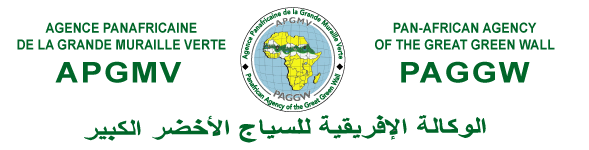 APPEL A CANDIDATURES INTERNATIONALFICHE DE RENSEIGNEMENTS APGMVPROGRAMME  D’APPUI A LA RECHERCHE ET FORMATION (PAREF)2017-2018A: Curriculum VitaeA1. IdentificationA2. CONNAISSANCES LINGUISTIQUES & INFORMATIQUES Excellent ,  Bien, Moyen,   Passable, MédiocreB.  DIPLOMES ET COMPETENCES( Citer au maximum cinq (05) diplômes obtenus en spécifiant le domaine, la mention si possible, du plus récent au plus anciens)B1. ETUDES SECONDAIRES OU EQUIVALENTS B2. ETUDES SUPERIEURES C. COMPETENCES  ET  APTITUDES PERSONNELLES Décrire les compétences, aptitudes et travaux  personnels ainsi que les missions exécutées justifiant votre candidature au poste cibléD. DECLARATIONS SUR L’HONNEUR ET ENGAGEMENTJe certifie que toutes les réponses et informations fournies ci-dessus dans le cadre de ma candidature sont complètes et exactes. Je reconnais aussi que toute déclaration falsifiée ou toute omission volontaire d’une information pertinente me rend passible d’une disqualification ou d’un renvoi immédiat au cas où je serais déjà engagé(e). NOM et Prénoms :  Fait le 					              à 						Signature 	Nom de Famille :Adresse :telephonePrénom(s) : Ville :  privé : Nom à la naissance : Code postal : Etat civil : Pays :  mobile : Sexe : Email :Date de naissance : Nationalités actuelles: Lieu de naissance : Nat. à la naissance : Pays de naissance : Adresse :LANGUESParlerÉcrireLireCOMPRENDRELANGUE PRINCIPALEAnglaisFrançaisArabeAutresINFORMATIQUES Internet / MessagerieOutils de présentationTableursAutresTitre :Obtenu en:Pays : Titre :Obtenu en:Pays : Titre :Obtenu en:Pays :Titre original :Obtenu en :  Niveau :Domaine d'études :Matières étudiées :De                 à Nom d'établissement :Titre original :Obtenu en :     Niveau :Domaine d'études :Matières étudiées :De         à :Nom d'établissement :Titre original :Obtenu en :Niveau :Domaine d'études :Matières étudiées :De            à :Nom d'établissement :Titre original :Obtenu en :Niveau :Domaine d'études :Matières étudiées :De                à :Nom d'établissement :Titre original :Obtenu en :Niveau :Domaine d'études :Matières étudiées :De  à :Nom d'établissement :Formations complémentaires